MATEMÁTICA - DONALD NO PAÍS DA MATEMÁGICA 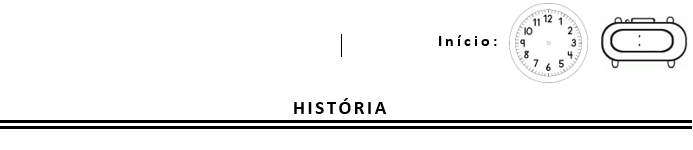 	Donald no País da Matemágica é um curta-metragem de 27 minutos, como personagem principal o Pato Donald. Foi lançado nos EUA em 26 de junho de 1959 e indicado ao Oscar como Melhor Curta-documentário.Propostas: Após terminar de ler a proposta, assista ao vídeo, disponível no youtube em: https://www.youtube.com/watch?v=wbftu093Yqk Anote o que achou mais importante em cada período de tempo do vídeo, de forma objetiva  e coerente: Período do vídeoO que eu achei mais importanteEntre 0 min e 7 minEntre 7 min e 14 minEntre 14 min e 21 minEntre 21 min e 28 minFaça um breve resumo da parte que mais gostou